BEFORE PROJECT SUBMIT BUILDING PHOTOGRAPH                                                 TILL TODAY PHOTOGRAPH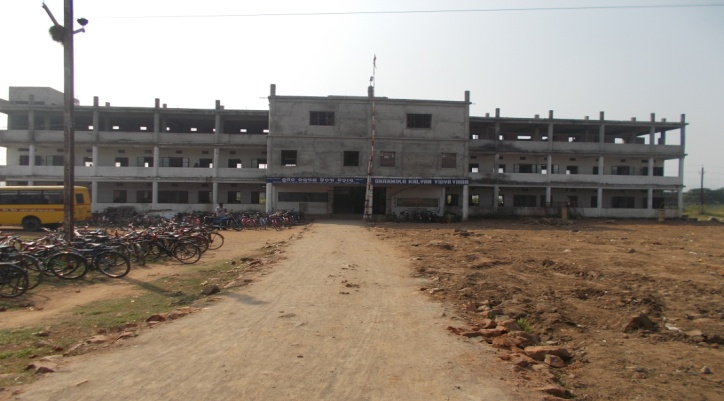 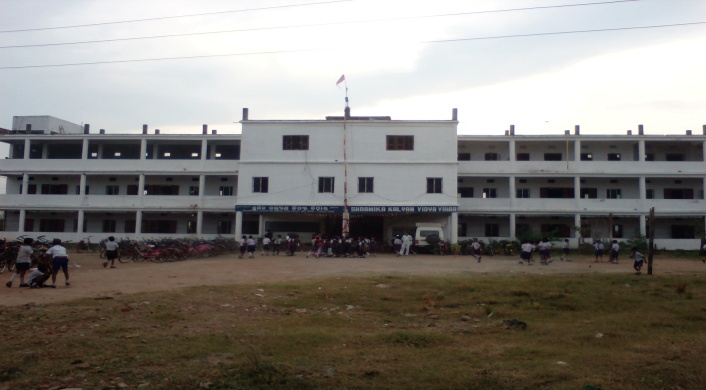 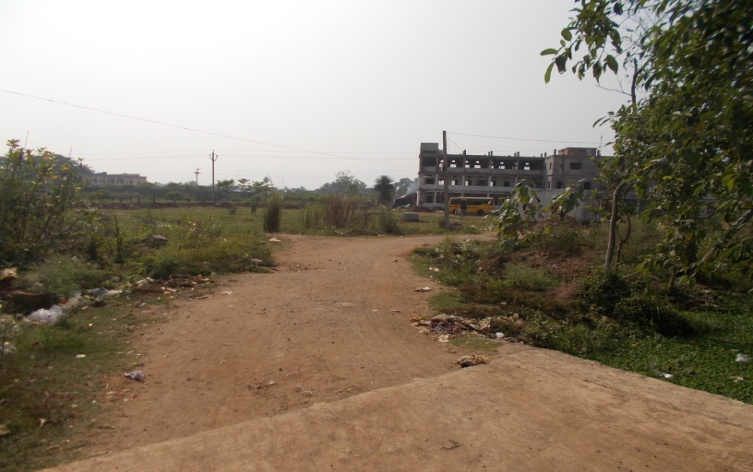 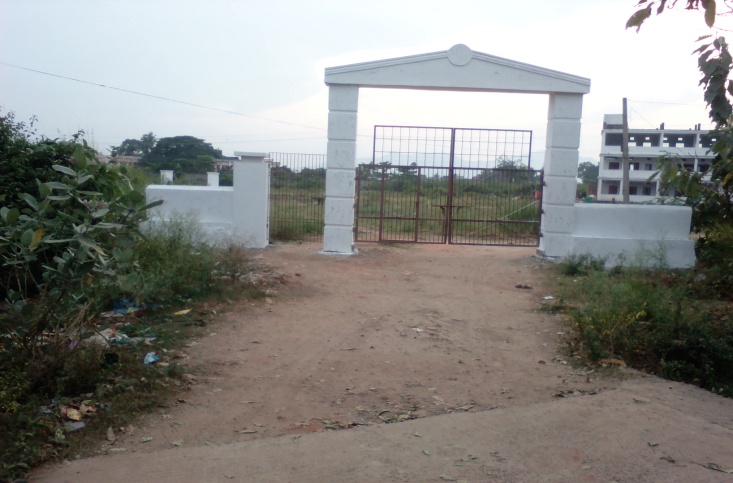 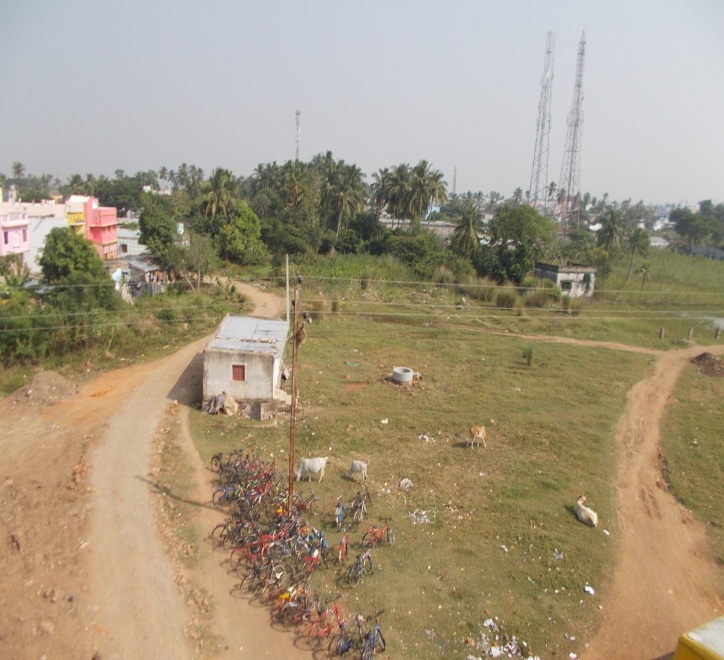 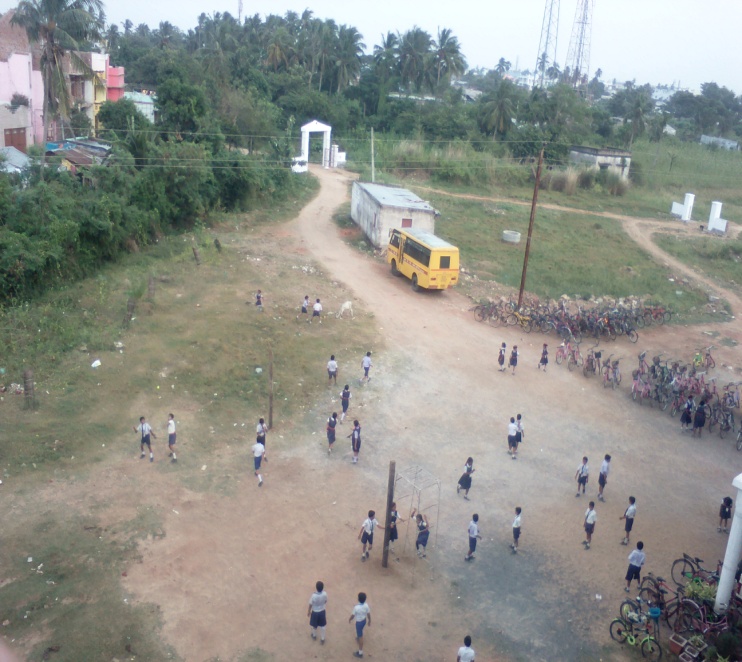 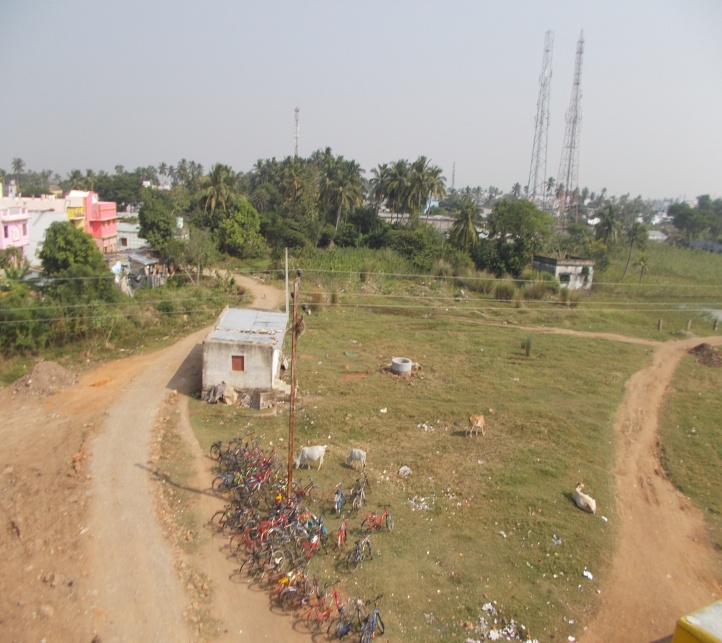 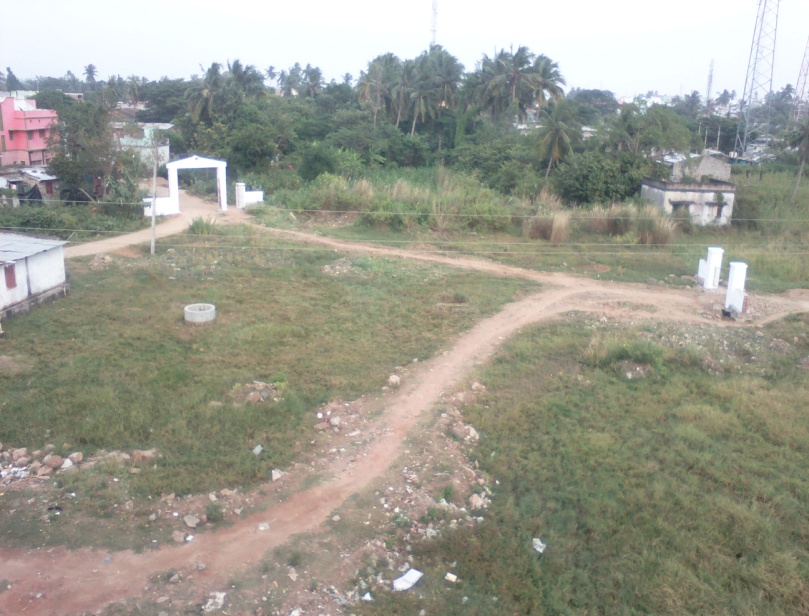 We have already constructed two main gate on the south & east side of the school.